Об утверждении целевого топливно-энергетического баланса
за фактический 2020 год и прогнозный до 2030 года Палехского муниципального района и плана мероприятий («дорожная карта») по его реализации В соответствии с Федеральным законом от 27 июля 2010 г. № 190-ФЗ «О теплоснабжении», перечнем поручений по реализации Послания Президента Федеральному Собранию, утвержденным Президентом Российской Федерации 2 мая 2021 г. № Пр-753, приказом Министерства энергетики Российской Федерации от 29 октября 2021 г. № 1169 
«Об утверждении Порядка составления топливно-энергетических балансов субъектов Российской Федерации, муниципальных образований»:1. Утвердить прилагаемый целевой топливно-энергетический баланс Палехского муниципального района фактический за 2020 и прогнозный до 2030 года (Приложение 1).2. Утвердить план мероприятий («дорожную карту») по реализации целевого топливно-энергетического баланса Палехской муниципального района фактический за 2020 и прогнозный до 2030 года (Приложение 2).3. Контроль за выполнением настоящего Постановления возложить на первого заместителя главы администрации Палехского муниципального района Кузнецову С.И.4.Настоящее постановление подлежит официальному опубликованию на официальном сайте Палехского муниципального района в сети «Интернет».Глава Палехского муниципального района                                                         И.В. Старкин Приложение 1к постановлению администрации Палехского муниципального района                                                                                                               от  12.04.2022  № 167-пЦелевые топливно-энергетические балансы Палехского муниципального района на период с 2020 по 2030 годы I. Общее описаниеЦелевой топливно-энергетический баланс Палехского муниципального района на период фактический за 2020 и прогнозный до 2030 года  разработан в соответствии с пунктом 10 статьи 23 Федерального закона от 27.07.2010 № 190-ФЗ «О теплоснабжении», утверждённого приказом Министерства энергетики Российской Федерации от 29.10. 2021 № 1169 «Об утверждении Порядка составления топливно-энергетических балансов субъектов Российской Федерации, и перечнем поручений по реализации Послания Президента Федеральному Собранию, утвержденным Президентом Российской Федерации 02.05.2021 № Пр-753.Целевой ТЭБ содержит взаимосвязанные показатели количественного соответствия поставок энергетических ресурсов на территорию Палехского муниципального района и их потребления, устанавливает распределение энергетических ресурсов между системами теплоснабжения, потребителями, группами потребителей и определяет эффективность использования энергетических ресурсов на соответствующий планируемый год.Целевые ТЭБ составлялись на основе однопродуктовых энергетических балансов, отражающих в натуральных единицах формирование предложения отдельных видов энергетических ресурсов или их однородных групп и их использование в процессах преобразования, передачи и конечного потребления энергетических ресурсов.Формирование однопродуктовых балансов топливно-энергетических ресурсов производилось в единицах условного топлива на основе исходной информации, данными сельхозпредприятий, предприятий промышленности Палехского муниципального района, а так же информацией, предоставленной органами городского и сельских поселений района, МУП «Палехский туристический центр», ООО «Тепловые и электрические сети», ООО «Ивановоэнергосбыт», АО «ЭнергосбыТ Плюс» и АО «Газпром межрегионгаз Иваново». В разряд основных целей включаются: оценка параметров целесообразности замещения природным газом других видов топлива, используемых потребителем. Экономически обоснованного спроса и предварительные расходы на создание газоснабжающей инфраструктуры в каждом населённом пункте. Гарантированное обеспечение энергетической безопасности района. Обеспечение стабильности функционирования систем электроэнергетики, теплоснабжения и топливообеспечения потребителей; оценка эффективности расширения использования природного газа. Основные задачи:- повышения эффективности использования топливно-энергетических ресурсов путем широкого распространения энергосберегающих технологий; - минимизация негативного влияния производства, транспортировки и потребления энергоресурсов на окружающую среду, климат и здоровье людей;- удовлетворение текущего внутреннего спроса на энергоресурсы;- оценка вероятности замещения одних видов ТЭР другими видами ТЭР;- эффективность и экологичность в производстве и потреблении энергоресурсов; - оценка экономической эффективности использования различных видов топлива.II. Целевые топливно-энергетические балансы Палехского муниципального района (по годам)Целевой топливно-энергетический баланс Палехского муниципального района на 2020 год (тыс.т.у.т.)Целевой топливно-энергетический баланс Палехского муниципального района на 2021 год (тыс.т.у.т.)Целевой топливно-энергетический баланс Палехского муниципального района на 2022 год (тыс.т.у.т.)Целевой топливно-энергетический баланс Палехского муниципального района на 2023 год (тыс.т.у.т.)Целевой топливно-энергетический баланс Палехского муниципального района на 2024 год (тыс.т.у.т.)Целевой топливно-энергетический баланс Палехского муниципального района на 2025-2030 год (тыс.т.у.т.)Приложение 2к постановлению администрации Палехского муниципального района                                                                                                                от  12.04.2022 № 167-пПлан мероприятий («дорожная карта»)по реализации целевых топливно-энергетических балансов Палехского муниципального района на период с 2022 по 2030 годыI. Общее описаниеПлан мероприятий разработан в целях координации этапов планирования производства и потребления энергетических ресурсов, спектра применения разработанных показателей целевых топливно-энергетических балансов Палехского муниципального района на период с 2022 по 2030 годы (далее – целевые ТЭБ) в различных отраслях экономики, синхронизации данных с документами стратегического планирования с учетом анализа структуры спроса на топливно-энергетические ресурсы на территории Палехского муниципального района.Для достижения задач дорожной карты сформирован комплекс мероприятий, взаимосвязанных и скоординированных по срокам, результатам и ответственным исполнителям.II. План мероприятий («дорожная карта») по реализации целевых топливно-энергетических балансов Палехского муниципального района на период с 2022 по 2030 годы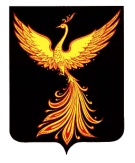 АДМИНИСТРАЦИЯПАЛЕХСКОГО МУНИЦИПАЛЬНОГО РАЙОНА АДМИНИСТРАЦИЯПАЛЕХСКОГО МУНИЦИПАЛЬНОГО РАЙОНА АДМИНИСТРАЦИЯПАЛЕХСКОГО МУНИЦИПАЛЬНОГО РАЙОНА АДМИНИСТРАЦИЯПАЛЕХСКОГО МУНИЦИПАЛЬНОГО РАЙОНА ПОСТАНОВЛЕНИЕПОСТАНОВЛЕНИЕПОСТАНОВЛЕНИЕПОСТАНОВЛЕНИЕот  12.04.2022   № 167-пот  12.04.2022   № 167-пот  12.04.2022   № 167-пот  12.04.2022   № 167-пУгольСырая нефтьНефтепродуктыПриродный газПрочее твердое топливоГидроэнергия и НВИЭ Атомная энергияЭлектрическая энергияТепловая энергияВсегоУгольСырая нефтьНефтепродуктыПриродный газПрочее твердое топливоГидроэнергия и НВИЭ Атомная энергияЭлектрическая энергияТепловая энергия2020УгольСырая нефтьНефтепродуктыПриродный газПрочее твердое топливоГидроэнергия и НВИЭ Атомная энергияЭлектрическая энергияТепловая энергия12345678910Производство энергетических ресурсов10Ввоз2413,8306,79798,411862,663708,8216090,39Вывоз300Изменение запасов467,05067,05Потребление первичной энергии5480,84306,79798,411862,663708,8216157,43Статистическое расхождение6-480,8405014,92-11343,94-6809,86Производство электрической энергии700Производство тепловой энергии8-480,840-2507,466472,953484,65Теплоэлектростанции8.100Котельные8.2-480,840-2507,46123,566472,953608,21Электрокотельные и теплоутилизационные установки8.300Преобразование энергетических ресурсов900Переработка нефти9.1000Переработка газа9.200Обогащение угля9.300Собственные нужды1000-207,53-207,53Потери при передаче1100-587,92-587,92Конечное потребление энергетических ресурсов120306,77290,951862,663585,265666,4418712,01Сельское хозяйство, рыболовство и рыбоводство130016,454,4870,88Промышленность1400789,422755,543558,227103,18Продукт 114.1000......000Продукт N14.N000Прочая промышленность000Строительство15000Транспорт и связь16000Железнодорожный16.1000Трубопроводный16.2000Автомобильный16.3000Прочий16.4000Сфера услуг1700423,6712,66513,05855,641805,02Население180306,76061,461850262,191252,589732,93Использование ТЭР в качестве сырья и на нетопливные нужды190000000000УгольСырая нефтьНефтепродуктыПриродный газПрочее твердое топливоГидроэнергия и НВИЭ Атомная энергияЭлектрическая энергияТепловая энергияВсегоУгольСырая нефтьНефтепродуктыПриродный газПрочее твердое топливоГидроэнергия и НВИЭ Атомная энергияЭлектрическая энергияТепловая энергия2021УгольСырая нефтьНефтепродуктыПриродный газПрочее твердое топливоГидроэнергия и НВИЭ Атомная энергияЭлектрическая энергияТепловая энергия12345678910Производство энергетических ресурсов10Ввоз2143306,712502,871867,583814,3518634,5Вывоз30Изменение запасов427,6527,65Потребление первичной энергии5170,65306,712502,871867,583814,3518662,15Статистическое расхождение6-170,656209,07-4520,751517,67Производство электрической энергии70Производство тепловой энергии8-170,65-3104,522679,88-595,29Теплоэлектростанции8.10Котельные8.2-170,65-3104,52125,742679,88-469,55Электрокотельные и теплоутилизационные установки8.30Преобразование энергетических ресурсов90Переработка нефти9.10Переработка газа9.20Обогащение угля9.30Собственные нужды100-85,92-85,92Потери при передаче110-243,41-243,41Конечное потребление энергетических ресурсов120306,79398,351867,583688,612170,217431,44Сельское хозяйство, рыболовство и рыбоводство13018,1854,9873,16Промышленность1401269,332847,4248,24164,95Продукт 114.100......00Продукт N14.N00Прочая промышленность00Строительство1500Транспорт и связь1600Железнодорожный16.100Трубопроводный16.200Автомобильный16.300Прочий16.400Сфера услуг170535,7817,58521,118621936,47Население180306,77575,061850265,1126011256,86Использование ТЭР в качестве сырья и на нетопливные нужды19000УгольСырая нефтьНефтепродуктыПриродный газПрочее твердое топливоГидроэнергия и НВИЭ Атомная энергияЭлектрическая энергияТепловая энергияВсегоУгольСырая нефтьНефтепродуктыПриродный газПрочее твердое топливоГидроэнергия и НВИЭ Атомная энергияЭлектрическая энергияТепловая энергия2022УгольСырая нефтьНефтепродуктыПриродный газПрочее твердое топливоГидроэнергия и НВИЭ Атомная энергияЭлектрическая энергияТепловая энергия12345678910Производство энергетических ресурсов10Ввоз20301,6125051822,23814,4818443,28Вывоз30Изменение запасов400Потребление первичной энергии50301,6125051822,23814,4818443,28Статистическое расхождение606210-4520,751689,25Производство электрической энергии70Производство тепловой энергии80-31052679,88-425,12Теплоэлектростанции8.10Котельные8.20-31051262679,88-299,12Электрокотельные и теплоутилизационные установки8.30Преобразование энергетических ресурсов90Переработка нефти9.10Переработка газа9.20Обогащение угля9.30Собственные нужды100-85,92-85,92Потери при передаче110243,41-243,41Конечное потребление энергетических ресурсов120301,694001822,23688,482170,217382,48Сельское хозяйство, рыболовство и рыбоводство1301955,174,1Промышленность14012702847,1748,24165,37Продукт 114.100......00Продукт N14.N00Прочая промышленность00Строительство1500Транспорт и связь1600Железнодорожный16.100Трубопроводный16.200Автомобильный16.300Прочий16.400Сфера услуг17053617521,118621936,11Население180301,675751805,2265,1126011206,9Использование ТЭР в качестве сырья и на нетопливные нужды19000УгольСырая нефтьНефтепродуктыПриродный газПрочее твердое топливоГидроэнергия и НВИЭ Атомная энергияЭлектрическая энергияТепловая энергияВсегоУгольСырая нефтьНефтепродуктыПриродный газПрочее твердое топливоГидроэнергия и НВИЭ Атомная энергияЭлектрическая энергияТепловая энергия2023УгольСырая нефтьНефтепродуктыПриродный газПрочее твердое топливоГидроэнергия и НВИЭ Атомная энергияЭлектрическая энергияТепловая энергия12345678910Производство энергетических ресурсов10Ввоз2029912505,51829,33814,4818448,28Вывоз30Изменение запасов400Потребление первичной энергии5029912505,51829,33814,4818448,28Статистическое расхождение606210-4520,751689,25Производство электрической энергии70Производство тепловой энергии80-31052679,88-425,12Теплоэлектростанции8.10Котельные8.20-31051262679,88-299,12Электрокотельные и теплоутилизационные установки8.30Преобразование энергетических ресурсов90Переработка нефти9.10Переработка газа9.20Обогащение угля9.30Собственные нужды100-85,92-85,92Потери при передаче110243,41-243,41Конечное потребление энергетических ресурсов1202999400,51829,33688,482170,217387,48Сельское хозяйство, рыболовство и рыбоводство1301955,174,1Промышленность14012702847,1748,24165,37Продукт 114.100......00Продукт N14.N00Прочая промышленность00Строительство1500Транспорт и связь1600Железнодорожный16.100Трубопроводный16.200Автомобильный16.300Прочий16.400Сфера услуг170536,517521,118621936,61Население18029975751812,3265,1126011211,4Использование ТЭР в качестве сырья и на нетопливные нужды190000УгольСырая нефтьНефтепродуктыПриродный газПрочее твердое топливоГидроэнергия и НВИЭ Атомная энергияЭлектрическая энергияТепловая энергияВсегоУгольСырая нефтьНефтепродуктыПриродный газПрочее твердое топливоГидроэнергия и НВИЭ Атомная энергияЭлектрическая энергияТепловая энергия2024УгольСырая нефтьНефтепродуктыПриродный газПрочее твердое топливоГидроэнергия и НВИЭ Атомная энергияЭлектрическая энергияТепловая энергия12345678910Производство энергетических ресурсов10Ввоз20203,1127741576,33814,4818367,88Вывоз30Изменение запасов400Потребление первичной энергии50203,1127741576,33814,4818367,88Статистическое расхождение606210-4520,751689,25Производство электрической энергии70Производство тепловой энергии80-31052679,88-425,12Теплоэлектростанции8.10Котельные8.20-31051262679,88-299,12Электрокотельные и теплоутилизационные установки8.30Преобразование энергетических ресурсов90Переработка нефти9.10Переработка газа9.20Обогащение угля9.30Собственные нужды100-85,92-85,92Потери при передаче110243,41243,41Конечное потребление энергетических ресурсов120203,196691576,33688,482170,217307,08Сельское хозяйство, рыболовство и рыбоводство1301955,174,1Промышленность14012702847,1748,24165,37Продукт 114.100......00Продукт N14.N00Прочая промышленность00Строительство1500Транспорт и связь1600Железнодорожный16.100Трубопроводный16.200Автомобильный16.300Прочий16.400Сфера услуг17053717521,118621937,11Население180203,178431559,3265,1126011130,5Использование ТЭР в качестве сырья и на нетопливные нужды190000УгольСырая нефтьНефтепродуктыПриродный газПрочее твердое топливоГидроэнергия и НВИЭ Атомная энергияЭлектрическая энергияТепловая энергияВсегоУгольСырая нефтьНефтепродуктыПриродный газПрочее твердое топливоГидроэнергия и НВИЭ Атомная энергияЭлектрическая энергияТепловая энергия2025-2030УгольСырая нефтьНефтепродуктыПриродный газПрочее твердое топливоГидроэнергия и НВИЭ Атомная энергияЭлектрическая энергияТепловая энергия12345678910Производство энергетических ресурсов10Ввоз20167,51290712173814,4818105,98Вывоз30Изменение запасов400Потребление первичной энергии50167,51290712173814,4818105,98Статистическое расхождение606210-4520,751689,25Производство электрической энергии70Производство тепловой энергии80-31052679,88-425,12Теплоэлектростанции8.10Котельные8.20-31051262679,88-299,12Электрокотельные и теплоутилизационные установки8.30Преобразование энергетических ресурсов90Переработка нефти9.10Переработка газа9.20Обогащение угля9.30Собственные нужды100-85,92-85,92Потери при передаче110243,41243,41Конечное потребление энергетических ресурсов120167,5980212173562,482170,216919,18Сельское хозяйство, рыболовство и рыбоводство1301955,174,1Промышленность14012702721,1748,24039,37Продукт 114.100......00Продукт N14.N00Прочая промышленность00Строительство1500Транспорт и связь1600Железнодорожный16.100Трубопроводный16.200Автомобильный16.300Прочий16.400Сфера услуг17053717521,118621937,11Население180167,579761200265,1126010868,6Использование ТЭР в качестве сырья и на нетопливные нужды190000Наименование мероприятияСрок (период) реализацииЗначимые контрольные результаты плана мероприятийОтветственный исполнительСбор и сравнительный анализ информации о фактическом производстве, поставке и потреблении топливно-энергетических ресурсов (далее – ТЭР) на территории Палехского муниципального районаежегодно до 1 октября года, следующего за отчетнымФормирование данных, подлежащих включению в топливно-энергетический баланс Управление экономики, инвестиций и сельского хозяйства, управление муниципального хозяйстваПроведение работ по формированию отчетных ТЭБ в соответствии с требованиями Федерального закона от 27 июля 2010 г. 
№ 190-ФЗ 
«О теплоснабжении» и приказа Министерства энергетики Российской Федерации от 29 октября 2021 г. 
№ 1169 «Об утверждении Порядка составления топливно-энергетических балансов субъектов Российской Федерации, муниципальных образований»ежегодно до 1 октября года, следующего за отчетнымСоставление фактического ТЭБУправление экономики, инвестиций и сельского хозяйства, управление муниципального хозяйстваАктуализация целевого ТЭБ в соответствии с учетом конструктивного анализа показателей отчетных ТЭБне чаще одного раза в год, но не реже одного раза в пять лет следующего за отчетнымКорректировка показателей целевых ТЭБ Управление экономики, инвестиций и сельского хозяйства, управление муниципального хозяйства